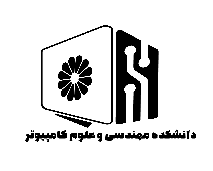 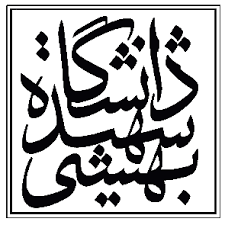                                                     دانشگاه شهید بهشتیدانشکده مهندسی و علوم کامپیوتراطلاعیه دفاعنام استاد راهنما: جناب اقای  دکتر محمود نشاطینام استاد راهنما: جناب اقای  دکتر محمود نشاطینام استاد راهنما: جناب اقای  دکتر محمود نشاطینام دانشجو: رضا خواجه رضایی  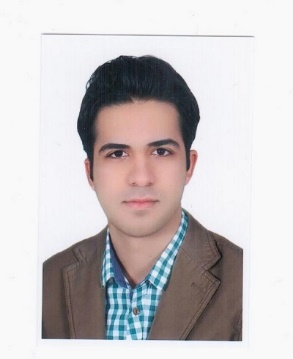 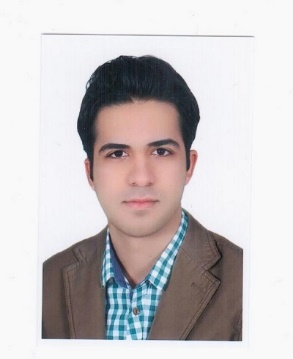 نام دانشجو: رضا خواجه رضایی  مقطع:کارشناسی ارشدگرایش: نرم افزارگرایش: نرم افزارگرایش: نرم افزاررشته: مهندسی کامپیوترتاریخ: 17/12/1400تاریخ: 17/12/1400تاریخ: 17/12/1400نوع دفاع:دفاع پروپوزال □دفاع پایان نامه دفاع رساله دکترا □نوع دفاع:دفاع پروپوزال □دفاع پایان نامه دفاع رساله دکترا □ساعت: 14 الی 15ساعت: 14 الی 15ساعت: 14 الی 15نوع دفاع:دفاع پروپوزال □دفاع پایان نامه دفاع رساله دکترا □نوع دفاع:دفاع پروپوزال □دفاع پایان نامه دفاع رساله دکترا □http://194.225.24.96/defa-computer-3مکان:http://194.225.24.96/defa-computer-3مکان:http://194.225.24.96/defa-computer-3مکان:نوع دفاع:دفاع پروپوزال □دفاع پایان نامه دفاع رساله دکترا □نوع دفاع:دفاع پروپوزال □دفاع پایان نامه دفاع رساله دکترا □عنوان: ارائه رویکردی جهت بهبود یکپارچه سازی موتور جستجو سازمانی-تجاری با قابلیت یادگیری رتبه بندیعنوان: ارائه رویکردی جهت بهبود یکپارچه سازی موتور جستجو سازمانی-تجاری با قابلیت یادگیری رتبه بندیعنوان: ارائه رویکردی جهت بهبود یکپارچه سازی موتور جستجو سازمانی-تجاری با قابلیت یادگیری رتبه بندیعنوان: ارائه رویکردی جهت بهبود یکپارچه سازی موتور جستجو سازمانی-تجاری با قابلیت یادگیری رتبه بندیعنوان: ارائه رویکردی جهت بهبود یکپارچه سازی موتور جستجو سازمانی-تجاری با قابلیت یادگیری رتبه بندیداوران داخلی: جناب اقای دکتر صادق علی اکبریداوران داخلی: جناب اقای دکتر صادق علی اکبریداوران خارجی: سرکار خانم  دکتر سعیده ممتازیداوران خارجی: سرکار خانم  دکتر سعیده ممتازیداوران خارجی: سرکار خانم  دکتر سعیده ممتازیچکیده: امروزه با توجه به حجم عظیمی از دادهها که روزانه در سازمانها منتشر می شود قابلیت جستجو با دقت بالا، امری ضروری می باشد. همچنین در مورد سایت های تجاری نیز اهمیت جستجو بر اساس بازخورد کاربران و باتوجه به جستجوهای قبلی، در میزان موفقیت فروش محصولات تاثیر بسزایی دارد و برعکس، نتایج جستجوینامناسب موجب دلسردی کاربران از ادامه خرید و بازدید سایت می شود. بنابراین نیاز به یک سیستم جستجو کهبرای سازمانها و همچنین سایتهای تجاری مختلف مناسب باشد، یک نیاز ضروری محسوب می شود.هدف در این پژوهش، ارائه معماری برای موتور جستجو می باشد که به وسیله آن سازمانها و سایتهای تجارینیازهای مربوط به جستجویشان را پوشش دهند. تلاش در این بوده است که سازمانها و سایتهای تجاری بدونهیچ گونه تغییری در سمت داده های خودشان به راحتی بتوانند فرآیند جستجویشان را با موتور جستجو ارائه شدهیکپارچه کنند.در نهایت معماری ارائه شده ارزیابی می شود و مشخص می شود که می تواند نیازهای ذینفعان خود را برآورده کند وبا قابلیتها و امکاناتی که دارد دغدغه جستجو را برای سازمانها و سایتهای تجاری از بین ببرد.چکیده: امروزه با توجه به حجم عظیمی از دادهها که روزانه در سازمانها منتشر می شود قابلیت جستجو با دقت بالا، امری ضروری می باشد. همچنین در مورد سایت های تجاری نیز اهمیت جستجو بر اساس بازخورد کاربران و باتوجه به جستجوهای قبلی، در میزان موفقیت فروش محصولات تاثیر بسزایی دارد و برعکس، نتایج جستجوینامناسب موجب دلسردی کاربران از ادامه خرید و بازدید سایت می شود. بنابراین نیاز به یک سیستم جستجو کهبرای سازمانها و همچنین سایتهای تجاری مختلف مناسب باشد، یک نیاز ضروری محسوب می شود.هدف در این پژوهش، ارائه معماری برای موتور جستجو می باشد که به وسیله آن سازمانها و سایتهای تجارینیازهای مربوط به جستجویشان را پوشش دهند. تلاش در این بوده است که سازمانها و سایتهای تجاری بدونهیچ گونه تغییری در سمت داده های خودشان به راحتی بتوانند فرآیند جستجویشان را با موتور جستجو ارائه شدهیکپارچه کنند.در نهایت معماری ارائه شده ارزیابی می شود و مشخص می شود که می تواند نیازهای ذینفعان خود را برآورده کند وبا قابلیتها و امکاناتی که دارد دغدغه جستجو را برای سازمانها و سایتهای تجاری از بین ببرد.چکیده: امروزه با توجه به حجم عظیمی از دادهها که روزانه در سازمانها منتشر می شود قابلیت جستجو با دقت بالا، امری ضروری می باشد. همچنین در مورد سایت های تجاری نیز اهمیت جستجو بر اساس بازخورد کاربران و باتوجه به جستجوهای قبلی، در میزان موفقیت فروش محصولات تاثیر بسزایی دارد و برعکس، نتایج جستجوینامناسب موجب دلسردی کاربران از ادامه خرید و بازدید سایت می شود. بنابراین نیاز به یک سیستم جستجو کهبرای سازمانها و همچنین سایتهای تجاری مختلف مناسب باشد، یک نیاز ضروری محسوب می شود.هدف در این پژوهش، ارائه معماری برای موتور جستجو می باشد که به وسیله آن سازمانها و سایتهای تجارینیازهای مربوط به جستجویشان را پوشش دهند. تلاش در این بوده است که سازمانها و سایتهای تجاری بدونهیچ گونه تغییری در سمت داده های خودشان به راحتی بتوانند فرآیند جستجویشان را با موتور جستجو ارائه شدهیکپارچه کنند.در نهایت معماری ارائه شده ارزیابی می شود و مشخص می شود که می تواند نیازهای ذینفعان خود را برآورده کند وبا قابلیتها و امکاناتی که دارد دغدغه جستجو را برای سازمانها و سایتهای تجاری از بین ببرد.چکیده: امروزه با توجه به حجم عظیمی از دادهها که روزانه در سازمانها منتشر می شود قابلیت جستجو با دقت بالا، امری ضروری می باشد. همچنین در مورد سایت های تجاری نیز اهمیت جستجو بر اساس بازخورد کاربران و باتوجه به جستجوهای قبلی، در میزان موفقیت فروش محصولات تاثیر بسزایی دارد و برعکس، نتایج جستجوینامناسب موجب دلسردی کاربران از ادامه خرید و بازدید سایت می شود. بنابراین نیاز به یک سیستم جستجو کهبرای سازمانها و همچنین سایتهای تجاری مختلف مناسب باشد، یک نیاز ضروری محسوب می شود.هدف در این پژوهش، ارائه معماری برای موتور جستجو می باشد که به وسیله آن سازمانها و سایتهای تجارینیازهای مربوط به جستجویشان را پوشش دهند. تلاش در این بوده است که سازمانها و سایتهای تجاری بدونهیچ گونه تغییری در سمت داده های خودشان به راحتی بتوانند فرآیند جستجویشان را با موتور جستجو ارائه شدهیکپارچه کنند.در نهایت معماری ارائه شده ارزیابی می شود و مشخص می شود که می تواند نیازهای ذینفعان خود را برآورده کند وبا قابلیتها و امکاناتی که دارد دغدغه جستجو را برای سازمانها و سایتهای تجاری از بین ببرد.چکیده: امروزه با توجه به حجم عظیمی از دادهها که روزانه در سازمانها منتشر می شود قابلیت جستجو با دقت بالا، امری ضروری می باشد. همچنین در مورد سایت های تجاری نیز اهمیت جستجو بر اساس بازخورد کاربران و باتوجه به جستجوهای قبلی، در میزان موفقیت فروش محصولات تاثیر بسزایی دارد و برعکس، نتایج جستجوینامناسب موجب دلسردی کاربران از ادامه خرید و بازدید سایت می شود. بنابراین نیاز به یک سیستم جستجو کهبرای سازمانها و همچنین سایتهای تجاری مختلف مناسب باشد، یک نیاز ضروری محسوب می شود.هدف در این پژوهش، ارائه معماری برای موتور جستجو می باشد که به وسیله آن سازمانها و سایتهای تجارینیازهای مربوط به جستجویشان را پوشش دهند. تلاش در این بوده است که سازمانها و سایتهای تجاری بدونهیچ گونه تغییری در سمت داده های خودشان به راحتی بتوانند فرآیند جستجویشان را با موتور جستجو ارائه شدهیکپارچه کنند.در نهایت معماری ارائه شده ارزیابی می شود و مشخص می شود که می تواند نیازهای ذینفعان خود را برآورده کند وبا قابلیتها و امکاناتی که دارد دغدغه جستجو را برای سازمانها و سایتهای تجاری از بین ببرد.